Общий вид котла до 2 МВт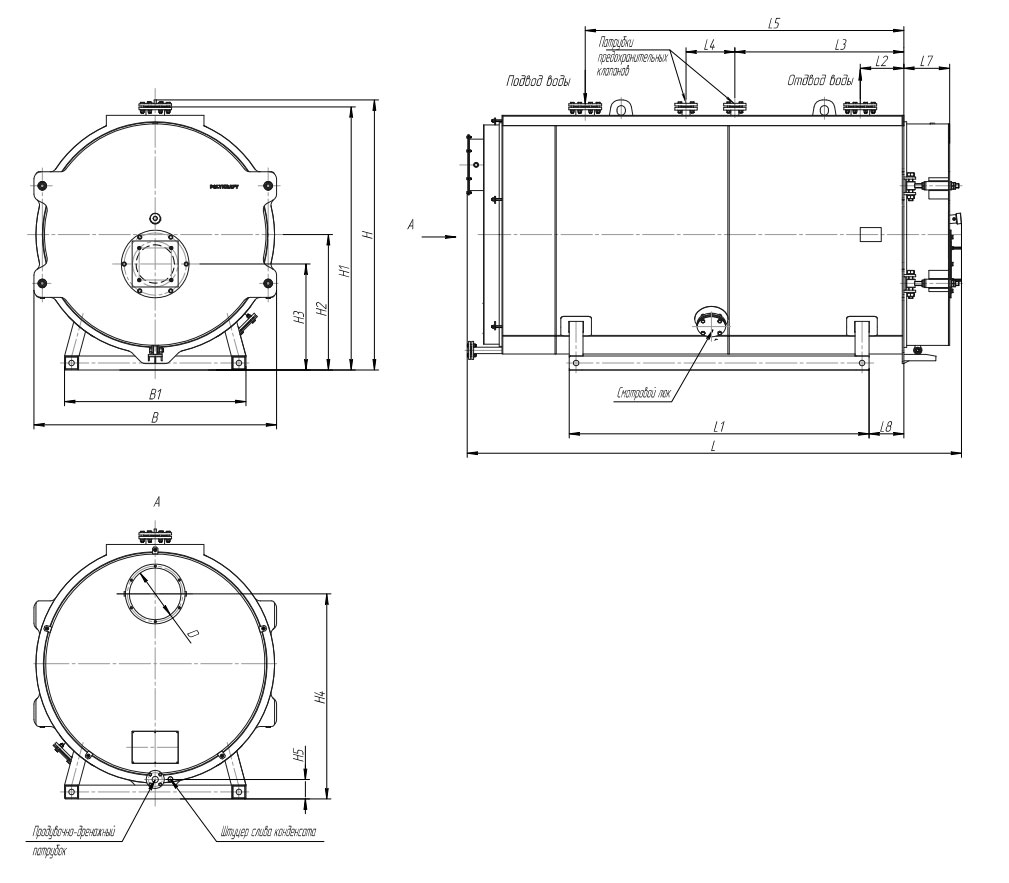 Габаритные и присоединительные размеры котла FR10-1,25-10-150M, ммГабарит, ммL- 3545 длина	L1- 2150	B1- 1300	Диаметр газохода котла Ду360B- 1740 ширина	L2- 312	H1- 1885	Подвод, отвод воды Ду126 Ру10H- 1935 высота	L3- 1212	H2- 970	Предохранительные патрубки Ду50 Ру16	L4- 350	H3- 759	Дренажный штуцер Ду40 Ру10	L5- 2285	H4- 1470	          Слив конденсата G3/4	L6- 2882	H5- 140            Масса котла без воды, тонн- 4,2	L7- 330	L8- 250